CATANDUVAS,21 A 25 DE SETEMBRO DE 2020.PROFESSORA:ALUNO(A):SEGUNDA A SEXTA-FEIRA.ESCREVA OS NÚMEROS DE 830 A 870.LEIA OS NÚMEROS EM VOZ ALTA PARA SEUS PAISNO LIVRO “O POSITIVO” APRENDE BRASIL -  LÍNGUA PORTUGUESA, REALISE AS ATIVIDADES DA PÁGINA 34 E 35. OS EXERCÍCIOS 4, 5,6 ATÉ O 7.DIMINUTIVOO DIMINUTIVO INDICA O GRAU DIMINUÍDO DOS OBJETOS OU SER, AS PALAVRAS COM FINAL “INHO” INDICAM TAMANHO PEQUENO.EXEMPLO: CADERNO – CADERNINHOALUNO – ALUNINHOLEIA AS PALAVRAS ABAIXO E OBSERVE O FINAL DE CADA UMA.FOQUINHA                       PORQUINHO            COQUINHOTARTARUGUINHA            AMIGUINHO            EMPREGUINHOSAQUINNHO                     FOGUETINHO          QUEIJINHOREGUINHA                        BONEQUINHA          PULGUINHAJAQUETINHA                    FORMIGUINHA         PIPOQUINHAAGORA COLOQUE AS PALAVRAS DO QUADRO ABAIXO NO SEU DIMINUTIVO.ESCOLHA MEIA DEZENA DAS PALAVRAS DO QUADRO ACIMA QUE VOCÊ COMPLETOU NO DIMINUTIVO E FORME FRASES INTELIGENTES.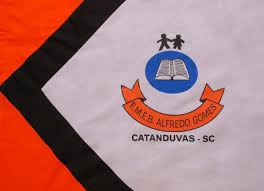 ESCOLA MUNICIPAL DE EDUCAÇÃO BÁSICA ALFREDO GOMES.DIRETORA: IVÂNIA NORA.ASSESSORA PEDAGÓGICA: SIMONE ANDRÉA CARL.ASSESSORA TÉCNICA ADM.: TANIA N. DE ÁVILA.PROFESSORA: ELIANE E SOILIDISCIPLINA: CATANDUVAS – SCANO 2020 - TURMA PORCOPORQUINHOBONECASAPOJAQUETAFACAQUEIJOVIDROPIPOCAAMIGOSAPATOCASACODOCECADEIRAGARRAFAMESACARRO